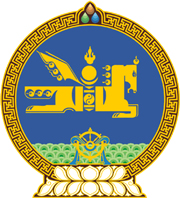 МОНГОЛ УЛСЫН ХУУЛЬ2022 оны 07 сарын 01 өдөр                                                                  Төрийн ордон, Улаанбаатар хот    АВТОТЭЭВРИЙН ТУХАЙ ХУУЛЬД     НЭМЭЛТ, ӨӨРЧЛӨЛТ ОРУУЛАХ ТУХАЙ 1 дүгээр зүйл.Автотээврийн тухай хуульд доор дурдсан агуулгатай хэсэг, заалт нэмсүгэй:		1/3 дугаар зүйлийн 3.1.19 дэх заалт:“3.1.19.“хяналтын төхөөрөмж” гэж олон улсын хэлэлцээрт заасан тээврийн хэрэгслийн хөдөлгөөн болон жолоочийн ажлын тодорхой хугацааны талаарх дэлгэрэнгүй мэдээллийг автоматаар, эсхүл хагас автоматаар бүртгэж, харуулах, тээврийн хэрэгсэлд суурилуулах зориулалттай төхөөрөмжийг.”2/5 дугаар зүйлийн 5.1.6 дахь заалт:“5.1.6.Үндэсний тээврийн хорооны бүрэлдэхүүн, ажиллах журмыг батлах.”3/6 дугаар зүйлийн 6.1.13-6.1.15 дахь заалт:          	“6.1.13.Монгол Улсын нэгдэн орсон автотээврийн салбарын олон улсын гэрээ, хэлэлцээрийг хэрэгжүүлэх, хяналт тавих, гэрээний үүргийн биелэлтийг хангуулах талаар мэргэжил, арга зүйн зөвлөмжөөр хангах;6.1.14.автотээврийн салбарын мэргэжилтэй ажилтан бэлтгэх, давтан сургах, мэргэжил дээшлүүлэх, мэргэжлийн зэрэг олгох журмыг боловсролын асуудал эрхэлсэн Засгийн газрын гишүүнтэй хамтран батлах; 	6.1.15.жолоочийн хөдөлмөр, амралтыг зохицуулах, хөдөлмөр, амралтын горимын хяналтын төхөөрөмж ашиглах, хянах журмыг батлах.”4/9 дүгээр зүйлийн 9.5, 9.6 дахь хэсэг:“9.5.Тээвэрлэлтийн үйлчилгээнд хяналтын төхөөрөмжөөр тоноглогдсон автотээврийн хэрэгсэл ашиглана.9.6.Тээврийн хэрэгслийн хяналтын төхөөрөмж ашиглахтай холбоотой дараах журмыг автотээврийн асуудал эрхэлсэн Засгийн газрын гишүүн батална:         	9.6.1.хяналтын төхөөрөмж суурилуулах шаардлагатай тээврийн хэрэгслийн ангилал, төрөл, тээвэрлэлт гүйцэтгэж байгаа тээврийн хэрэгсэлд суурилуулах хяналтын төхөөрөмжид тавигдах шаардлага, хяналтын төхөөрөмжийг ашиглах, үйлчилгээ хийх, үйл ажиллагааг хянах журам;          	9.6.2.тээврийн хэрэгслийн хяналтын төхөөрөмжийг суурилуулах, шалгах, засвар, үйлчилгээ хийх зөвшөөрөл олгох журам;		9.6.3.тээврийн хэрэгсэлд суурилуулсан хяналтын төхөөрөмжид карт олгох, тавигдах шаардлага, картыг бүртгэх, хяналт тавих журам; 		9.6.4.тээврийн хэрэгсэлд суурилуулсан хяналтын төхөөрөмжийн ажиллагаа, гэрчилгээжүүлэлт болон хяналтын төхөөрөмжийн картын мэдээллийн аюулгүй байдлыг хангахтай холбоотой хяналтын төхөөрөмжийн хяналт, зохицуулалтын систем ашиглах журам.”5/21 дүгээр зүйлийн 21.1.8 дахь заалт:		“21.1.8.тээвэрлэлтийн үйлчилгээнд хяналтын төхөөрөмжийн ашиглалтын нөхцөлийг хангуулах.”2 дугаар зүйл.Автотээврийн тухай хуулийн 7 дугаар зүйлийн 7.1.4 дэх заалтын “нийтийн тээвэр,” гэсний дараа “ачаа,” гэж нэмсүгэй.3 дугаар зүйл.Автотээврийн тухай хуулийн 6 дугаар зүйлийн 6.1.13 дахь заалтын дугаарыг “6.1.16” гэж өөрчилсүгэй.4 дүгээр зүйл.Энэ хуулийг “Олон улсын автотээвэрлэлт гүйцэтгэх тээврийн хэрэгслийн багийн ажлын Европын хэлэлцээр”-ийг соёрхон батлах тухай хууль хүчин төгөлдөр болсон өдрөөс эхлэн дагаж мөрдөнө.МОНГОЛ УЛСЫН ИХ ХУРЛЫН ДАРГА 				Г.ЗАНДАНШАТАР